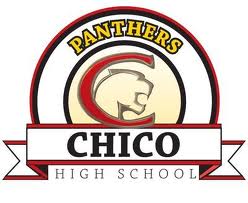 Chico & Durham Wrestling present:The 8th Annual Joe Rios Memorial January 8th, 2022Mission StatementOn Thursday, November 15, 2012, California’s wrestling community lost one of its true friends when Joe Rios passed away at the age of 46. It was decided that the best way to honor our dear friend was to begin an event, in his name, showcasing what he loved the most – quality wrestling in his backyard of Chico, California.Dates: 	Saturday, January 8th, 2022			 (2023 dates: January 6th and 7th, 2023) ONE DAY 32-man bracket event (12 seeds per weight)Quotes from coaches at the Joe Rios Memorial Tournament:
“You guys run a great event…and I get home early enough to put my child to bed.”
"Our parents told us this was by far the best tournament they've ever been to."
"You followed the schedule of times perfectly."
"Your staff does a great job; you can definitely count on us returning." “Your tournament always runs perfectly; you noticed we finished earlier than normal this year, right?”“You guys have killed the seeding meeting because you do such a good job with seeds.”“Totally dug the coaches social. Why didn’t we come to this tournament before?”
Top 20 teams (with section in parentheses) from the 2020 Joe Rios Memorial (54 teams total):1 Vista del Lago (SJ)		  2 Oakmont (SJ)		3 Lincoln - Stockton (SJ)   4 Spanish Springs (NV)	   5 James Logan (NC)		  6 Granite Bay (SJ)		7 Ukiah (NC)	  	      8 Reed (NV)  	9 Calaveras (SJ)		10 Turlock (SJ)		11 Rocklin (SJ)	    12 Del Oro (SJ)	13 Redwood (NC)		14 South Torrance (S) 	15 Sutter Union (N)         16 Chico (N)		17 Northgate (NC)		18 Rodriguez (SJ)		19 Corning (SJ)	    20 Yuba City (SJ)**Please email jmathews@chicousd.org ASAP to confirm your attendance atthe 2022 Joe Rios Memorial**  Cost:     	 *before* Nov 30: Team = $300; $60 for individuals     *AFTER* Nov 30:Team = $400; $70 for individuals		Send Checks Payable To:Chico High School WrestlingAttn: Keith Rollins901 EsplanadeChico, CA 95926Weigh-Ins:*7:00 am Saturday, January 8th  Wrestling:* Begins at 9:00 am on Saturday, January 8th  8 mats Awards:   Individual championship sweatshirts1st through 7th place individual medals1st through 3rd place team trophies + small school team championContact:	Jordan Mathews – Wrestling Coach			Keith Rollins – Wrestling Coach530-521-0569 Cell 					530-864-3702 Cell					530-891-3284 School Fax530-891-3026 x 401 Schooljmathews@chicousd.org			krollins@chicousd.org